กรมการแพทย์จัดงาน “มหกรรม 80 ปี กรมการแพทย์” 8-10 กรกฎาคม 2565 ยกขบวนหน่วยงานทางการแพทย์บริการแบบเคลื่อนที่ ภายใต้ปณิธาน “ทำดีที่สุดเพื่อทุกชีวิต”นายแพทย์สมศักดิ์ อรรฆศิลป์ อธิบดีกรมการแพทย์ เปิดเผยว่า งาน “มหกรรม 80 ปี กรมการแพทย์” ภายในงานมีบริการจากศูนย์ความเป็นเลิศทางการแพทย์ของกรมการแพทย์ 13 ด้าน ได้แก่ 1) ด้านระบบสมอง ให้บริการคัดกรองความเสี่ยงโรคหลอดเลือดสมอง และบริการคัดกรองภาวะสมองเสื่อม 2) ด้านการมองเห็น ให้บริการตรวจสุขภาพและคัดกรองโรคต้อกระจก ต้อหิน และเบาหวานขึ้นจอตา รวมทั้งบริการ Lid Spa นวดและทำความสะอาดเปลือกตาเพื่อบรรเทาอาการตาแห้ง 3) ด้านการได้ยิน ให้บริการตรวจการได้ยินด้วยเครื่องวัดพร้อมตู้เก็บเสียงมาตรฐาน บริการตรวจช่องหู 4) ด้านโรคจากการทำงานและสิ่งแวดล้อม 5) ด้านสุขภาพฟัน 6) ด้านโรคมะเร็งและพยาธิวิทยา 7) ด้านโรคเด็ก ด้านโรคเกี่ยวกับกระดูกและข้อ 9) ด้านผู้สูงอายุ 10) ด้านการบำบัด รักษาและฟื้นฟูสมรรถภาพในกลุ่มผู้ติดยาและสารเสพติด 11) ด้านการฟื้นฟูสมรรถภาพทางการแพทย์ 12) ด้านการจัดบริการเพื่อพระภิกษุและสามเณร และ 13) ด้านโรคผิวหนัง 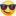 โดยทั้งหมดนี้ให้บริการแก่ประชาชนฟรีตลอดทั้งงาน ระหว่างวันที่ 8-10 กรกฎาคม 2565 ณ บางกอก คอนเวนชั่น เซ็นทรัลเวิลด์ ทั้งนี้ ผู้สนใจร่วมงานสามารถลงทะเบียนล่วงหน้าได้ทาง online และลงทะเบียนหน้างานทาง onsite #กรมการแพทย์ #งานมหกรรม80ปีกรมการแพทย์ – 4 กรกฎาคม 2565-